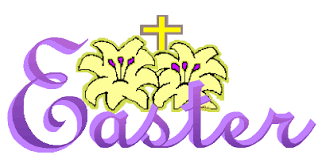 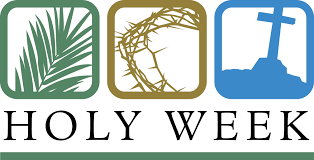 toApril 12 – 19, 2017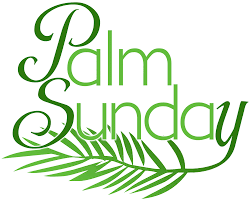 April 12, 2017The Palm Sunday Liturgywith the distribution of palmsandThe Holy Eucharist, Rite IIApril 17, 2017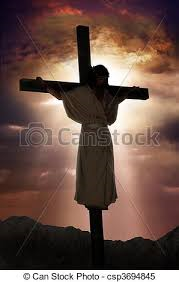 The Good Friday Liturgy5:00 p.m. Christ Church, Cuba7:00 p.m.  St. Paul’s Church, Angelica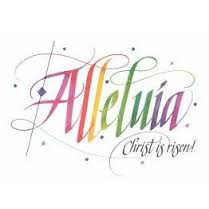 April 19, 2017Easter DayFestival Holy Eucharist, Rite IIin the ChurchEaster Flower Prayer RequestsPlease remember the following persons in the prayers on Easter Day:PLEASE RETURN THE EASTER FLOWER PRAYER REQUESTS  TO CHURCH ON PALM SUNDAY     orEmail names to Fr. Hamlin by Wednesday, April 12 at Hamlinhill@verizon.net                           or   Mail to The Rev. Richard Hamlin, 6258 County Road 31A, Friendship, N.Y. 14739